市立南寧高中實施放學人車分流新制日期:109.06.29為落實人車分流，達到維護學生上放學之交通安全，規畫方式如下圖: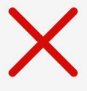 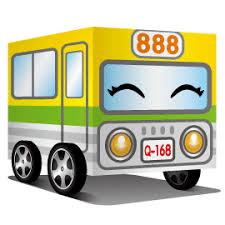 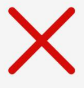 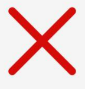 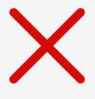 注意:xx不可通行穿越，避免增加自己與車輛擦撞機會，行走請       依箭頭離校放學。